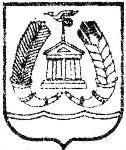 АДМИНИСТРАЦИЯ ГАТЧИНСКОГО МУНИЦИПАЛЬНОГО РАЙОНАЛЕНИНГРАДСКОЙ ОБЛАСТИПОСТАНОВЛЕНИЕ (проект)От  _________									№ _________Об утверждении технологической схемы муниципальной услуги «Организация предоставления во владение и (или) в пользование объектов имущества, включенных в перечень муниципального имущества МО «Гатчинский муниципальный район» Ленинградской области и МО «Город Гатчина», свободного от прав третьих лиц (за исключением имущественных прав субъектов малого и среднего предпринимательства), предназначенного для использования в целях предоставления его во владение и (или) в пользование субъектам малого и среднего предпринимательства и организациям, образующим инфраструктуру поддержки субъектов малого и среднего предпринимательства»В соответствии с Федеральным законом от 27.07.2010 № 210-ФЗ «Об организации предоставления государственных и муниципальных услуг», Федеральным законом от 06.10.2003 № 131-ФЗ «Об общих принципах организации местного самоуправления в Российской Федерации»,  постановлением администрации Гатчинского  муниципального района Ленинградской области  от 03.06.2011 № 2307 «О порядке разработки и утверждения административных регламентов предоставления муниципальных услуг», руководствуясь Уставом Гатчинского муниципального района, Уставом МО «Город Гатчина»,  ПОСТАНОВЛЯЕТ:1. Утвердить технологическую схему муниципальной услуги «Предоставление муниципальной услуги «Организация предоставления во владение и (или) в пользование  объектов имущества, включенных в перечень муниципального имущества МО «Гатчинский муниципальный район» Ленинградской области и МО «Город Гатчина», свободного от прав третьих лиц (за исключением имущественных прав субъектов малого и среднего предпринимательства), предназначенного для использования в целях предоставления его во владение и (или) в пользование субъектам малого и среднего предпринимательства и организациям, образующим инфраструктуру поддержки субъектов малого и среднего предпринимательства», согласно приложению к настоящему постановлению. 2. Настоящее постановление подлежит размещению на официальном сайте Гатчинского муниципального района.3. Контроль исполнения настоящего постановления возложить на заместителя главы администрации Гатчинского муниципального района Носкова И.В.Глава администрацииГатчинского муниципального района	                 Е.В. ЛюбушкинаАндреева Г.В., 94595